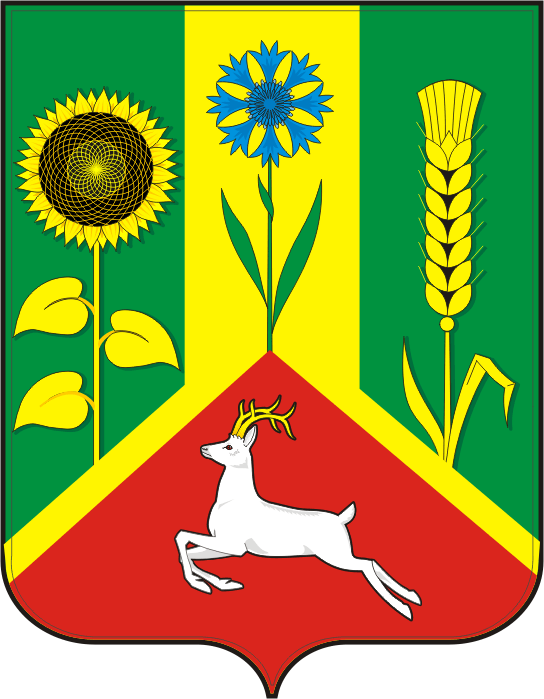 СОВЕТ ДЕПУТАТОВ муниципальногообразования Васильевский СЕЛЬСОВЕТ САРАКТАШСКОГО РАЙОНА оренбургской областичетвёртый созывР Е Ш Е Н И ЕОчередного восьмого  заседания Совета депутатовВасильевского сельсовета Саракташского района четвёртого созыва24 сентября  2021 г                            с. Васильевка                                      №  40О выполнении плана мероприятий  по противодействию коррупции  в муниципальном образовании Васильевский  сельсовет Саракташского района Оренбургской области.Выслушав информацию Л.П. Адушкиной, заместителя главы администрации Васильевского сельсовета, о  выполнении плана мероприятий  по противодействию коррупции  в муниципальном образовании Васильевский  сельсовет Саракташского района Оренбургской области    Совет депутатов Васильевского сельсоветаРЕШИЛ:1. Принять к сведению информацию Л.П. Адушкиной, заместителя главы администрации Васильевского сельсовета Саракташского района Оренбургской области, о выполнении плана работы по профилактике коррупционных и иных правонарушений в администрации муниципального образования Васильевский  сельсовет Саракташского района Оренбургской области.2. Контроль за исполнением настоящего решения возложить на постоянную по мандатным вопросам (Клюшникова А.А.)3. Настоящее решение вступает в силу со дня подписания.Председатель Совета депутатов сельсовета -                                    Глава муниципального образования                                         А.Н. СерединовРазослано: прокуратуре района, постоянной комиссии, в делоПриложение к решению Совета депутатов Васильевского сельсовета Саракташского района Оренбургской области от 24.09.2021    № 40О выполнении плана работы по профилактике коррупционныхи иных правонарушений в администрации муниципального образования Васильевский  сельсовет Саракташского района Оренбургской областиПостановлением администрации Васильевского сельсовета от 11.01.2021 № 3/1-п «Об утверждении плана работы по профилактике коррупционных иных правонарушений  в администрации муниципального образования Васильевский  сельсовет Саракташского района Оренбургской области на 2021-2024 годы» утвержден план мероприятий по профилактике коррупционных и иных правонарушений  в муниципальном образовании  Васильевский сельсовет Саракташского района Оренбургской области на 2021-2024 годы.В соответствии с распоряжением администрации Васильевского сельсовета от 08.06.2016 № 9-р «О назначении ответственного лица по антикоррупционной работе» Адушкина Любовь Петровна, заместитель главы администрации Васильевского сельсовета, назначена  ответственным за профилактику коррупционных и иных правонарушений в муниципальном образовании  Васильевский сельсовет Саракташского района Оренбургской области.1. За 8  месяцев 2021 года принято 2 нормативных правовых акта:     Решение Совета депутатов Васильевского сельсовета от 18.02.2021                                                                 № 25 «О внесении изменений и дополнений в Порядок принятия решения о применении к депутату, выборному должностному лицу местного самоуправления мер ответственности за представление недостоверных или неполных сведений о своих доходах, расходах, об имуществе и обязательствах имущественного характера, а также сведений о доходах, расходах, об имуществе и обязательствах имущественного характера своих супруги (супруга) и несовершеннолетних детей, если искажения этих сведений являются несущественными, утвержденный решением Совета депутатов сельсовета от 20 марта 2020 года № 181».Решение Совета депутатов Васильевского сельсовета  от25.06.2021                                                                     № 35 «О внесение изменений   в Порядок размещения сведений о доходах, расходах, об имуществе и обязательствах имущественного характера лиц, замещающих муниципальные должности органов местного самоуправления  муниципального образования Васильевский сельсовет Саракташского района, их супруги (супруга) и несовершеннолетних детей на официальном сайте администрации муниципального образования Васильевский  сельсовет Саракташского района и предоставления этих сведений средствам массовой информации для опубликования».При принятии нормативных правовых актов администрацией Васильевского сельсовета Саракташского района их проекты направляются в прокуратуру Саракташского района с целью проведения антикоррупционной экспертизы.2. С целью совершенствования механизма контроля соблюдения ограничения и запретов, связанных с прохождением муниципальной службы муниципальным служащим регулярно доводятся до сведения положения законодательства Российской Федерации о противодействии коррупции.  В течение декларационного периода на совещаниях у главы сельсовета проведены консультационно-разъяснительные беседы с муниципальными служащими по заполнению сведений о доходах, расходах, об имуществе и обязательствах имущественного характера, а также супруг (супругов) и несовершеннолетних детей, рассмотрены методические рекомендации по вопросам предоставления сведений и заполнения соответствующей формы справки. В установленных законодательством срок (до 30 апреля) лица, замещающие муниципальные должности администрации Васильевского сельсовета Саракташского района, подали в кадровую службу сведения о своих доходах, расходах, об имуществе и обязательствах имущественного характера, а также на супруги (супруга) и несовершеннолетних детей за  2020год (с использованием СПО Справки БК 2.4.4.0).Постановлением администрации Васильевского сельсовета от 28.06.2012г. № 44-п  «Об утверждении Перечня должностей муниципальной  службы, при назначении на которые и при замещении которых муниципальные служащие обязаны представлять сведения о своих доходах, об имуществе и обязательствах имущественного характера, а также сведения о доходах, об имуществе и обязательствах имущественного характера своих супруги (супруга) и несовершеннолетних детей» (с изменениями от 19.05.2016, 11.04.2018г.г). В перечень должностей включены 3 муниципальных служащих. Сведения о доходах, расходах, об имуществе и обязательствах имущественного характера, а также на супруги (супруга) и несовершеннолетних детей  своевременно размещены на официальном сайте администрации  Васильевского  сельсовета. Согласно заключенного соглашения о передаче администрацией Васильевского сельсовета администрации Саракташского района полномочий по формированию и обеспечению деятельности комиссии по соблюдению требований к служебному поведению муниципальных служащих и урегулированию конфликта интересов, рассмотрение вопросов, относящихся к полномочиям данной комиссии в отношении муниципальных служащих администрации Васильевского  сельсовета переданы администрации Саракташского района. В адрес администрации Васильевского  сельсовета поступила докладная записка главного специалиста по противодействию коррупции администрации района Л.В. Глинской о том, что  по результатам проведенного анализа сведений о доходах, расходах, об имуществе и обязательствах имущественного характера, представленных муниципальными служащими администрации муниципального образования Васильевский  сельсовет  за отчетный период 2019 года и 3 предшествующих года у одного муниципального служащего выявлены нарушения. На основании чего, распоряжением главы муниципального образования Васильевский  сельсовета Саракташского района Оренбургской области  была назначена проверка. Проверочные мероприятия проводились путем направления запросов в установленном порядке в Управление Росреестра по Оренбургской области, Управления ГИБДД УМВД России по Оренбургской области. На основании поступивших ответов на запросы, информации о состоянии счетов в банках и кредитных организациях, предоставленных муниципальными служащими,  установлены нарушения. По итогам проверки главой администрации Васильевского сельсовета было принято соответствующие решение в отношении муниципального служащего.Все 12 депутатов Совета депутатов Васильевского сельсовета Саракташского района Оренбургской области четвертого созыва до 30 апреля 2021 года направили Губернатору Оренбургской области уведомления, о том, что  в течение отчетного периода, предусмотренного частью 2 статьи 2 Закона Оренбургской области от 1 сентября 2017 года № 541/128-VI-ОЗ «О порядке представления лицами, замещающими муниципальные должности, должности глав местных администраций по контракту, гражданами, претендующими на замещение указанных должностей, сведений о доходах, расходах, об имуществе и обязательствах имущественного характера и порядке проверки достоверности и полноты сведений, представленных указанными лицами и гражданами», сделки, предусмотренные частью 1 статьи 3 Федерального закона от 3 декабря 2012 года № 230-ФЗ «О контроле за соответствием расходов лиц, замещающих государственные должности, и иных лиц их доходам», не совершались.С целью повышения квалификации муниципальных служащих  Адушкина Любовь Петровна, заместитель главы администрации прошла  курсы повышения квалификации  в ООО «Приволжский центр дополнительного профессионального образования» по теме «Противодействие коррупции».За 8 месяцев   поступило 1 уведомления работодателя о намерении выполнять иную оплачиваемую работу (участие в выборах депутатов Ггосударственной Думы Федерального Собрания РФ, Законодательного Собрания Оренбургской области). 3. При размещении заказов на поставки товаров, выполнение работ, оказание услуг для муниципальных нужд бухгалтерия сельсовета руководствуется Федеральным законом  от 05.04.2013 №44-ФЗ «О контрактной системе в сфере закупок товаров, работ, услуг для обеспечения государственных и муниципальных нужд», размещая договора на единой информационной системе  в сфере закупок zakupki.gov.ru.4. С целью организации антикоррупционного образования и пропаганды, формирования нетерпимого отношения к коррупции: - вопросы на знание антикоррупционного законодательства включены в перечень при проведении квалификационного экзамена и аттестации муниципальных служащих администрации Васильевского  сельсовета;- глава администрации (контрактный управляющий) принимал участие в районном семинаре по выявлению личной заинтересованности, которая приводит или может привести к конфликту интересов при осуществлении закупок товаров, работ, услуг для обеспечения государственных или муниципальных нужд.5. С целью обеспечения открытости и доступности деятельности администрации Васильевского  сельсовета на официальном сайте администрации имеется раздел «противодействие коррупции», информация на котором обновляется и размещается по мере необходимости.Выполнение плана мероприятий  по противодействию коррупции  в муниципальном образовании Васильевский сельсовет Саракташского района Оренбургской области находится на постоянном контроле главы муниципального образования Васильевский сельсовет, главного специалиста по противодействию коррупции администрации Саракташского района, комитета по профилактике коррупционных правонарушений Оренбургской области.